Remote Learning                Year:  4            Week beginning: 22.11.21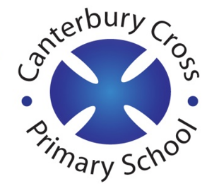 Email address to return completed work to: 	remotelearning4E@cantcros.bham.sch.uk remotelearning4V@cantcros.bham.sch.uk   Day 1:Subject:Day 1:Literacy Narrative To identify the main characters and the setting in a visual narrative (thenational.academy)Day 1:MathsBar chartsRead, interpret and compare bar charts (thenational.academy)Day 1:Foundation subjectArtExploring paper crafts Exploring paper crafts (thenational.academy)Day 1:PE linkBalances To perform basic and intermediate gymnastics balances with control (thenational.academy)Day 2:Subject:Day 2:Literacy Past and present tense To investigate suffixes: Past and present tense (thenational.academy)Day 2:MathsConstructing bar chartsConstructing bar charts (thenational.academy)Day 2:Foundation subjectHistory RomansHow were Roman beliefs similar to those of the Ancient Greeks? (thenational.academy)Day 2:PE linkCreate a sequence To create a sequence using different levels and pathways (thenational.academy)Day 3:Subject:Day 3:Literacy Simple sentences To explore simple sentences (thenational.academy)Day 3:MathsConsolidation lessonConsolidation lesson: Bar chart (thenational.academy)Day 3:Foundation subjectScience Plants and animals What impact have humans had on plants and animals? (thenational.academy)Day 3:PE linkLink balances To link balances and jumps with locomotion (thenational.academy)Day 4:Subject:Day 4:Literacy Retell the openingTo sequence and retell the opening (thenational.academy)Day 4:MathsTime graphsRead and interpret time graphs (thenational.academy)Day 4:Foundation subject ICTCodeDesign to code (thenational.academy)Day 4:Science Organisms Which organisms lived during each era of time? (thenational.academy)Day 5:Subject:Day 5:Literacy Develop rich vocabularyTo develop a rich understanding of words associated with night time (thenational.academy)Day 5:MathsRead and interpret time graphs Read and interpret time graphs (thenational.academy)Day 5:Foundation subjectREChristianity To write an essay about what makes Christianity unique (Part 1) (thenational.academy)Day 5:PE linkCreate a sequence To create a sequence using different levels and pathways (thenational.academy)